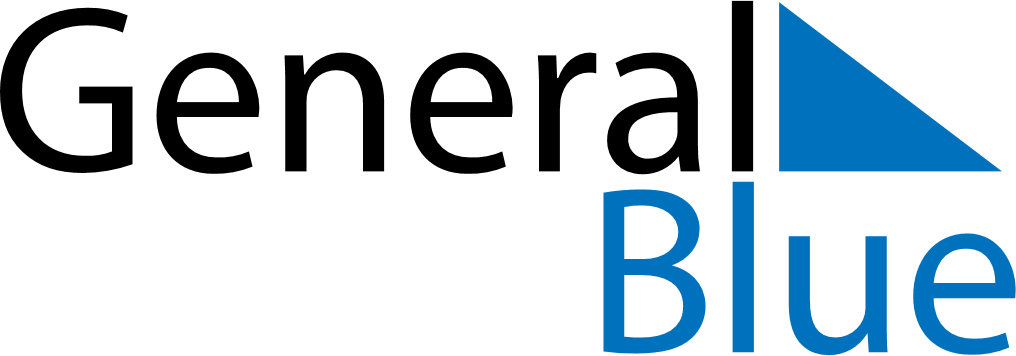 January 2024January 2024January 2024January 2024January 2024January 2024Marousi, GreeceMarousi, GreeceMarousi, GreeceMarousi, GreeceMarousi, GreeceMarousi, GreeceSunday Monday Tuesday Wednesday Thursday Friday Saturday 1 2 3 4 5 6 Sunrise: 7:40 AM Sunset: 5:14 PM Daylight: 9 hours and 34 minutes. Sunrise: 7:41 AM Sunset: 5:15 PM Daylight: 9 hours and 34 minutes. Sunrise: 7:41 AM Sunset: 5:16 PM Daylight: 9 hours and 35 minutes. Sunrise: 7:41 AM Sunset: 5:17 PM Daylight: 9 hours and 36 minutes. Sunrise: 7:41 AM Sunset: 5:18 PM Daylight: 9 hours and 36 minutes. Sunrise: 7:41 AM Sunset: 5:19 PM Daylight: 9 hours and 37 minutes. 7 8 9 10 11 12 13 Sunrise: 7:41 AM Sunset: 5:19 PM Daylight: 9 hours and 38 minutes. Sunrise: 7:41 AM Sunset: 5:20 PM Daylight: 9 hours and 39 minutes. Sunrise: 7:41 AM Sunset: 5:21 PM Daylight: 9 hours and 40 minutes. Sunrise: 7:41 AM Sunset: 5:22 PM Daylight: 9 hours and 41 minutes. Sunrise: 7:40 AM Sunset: 5:23 PM Daylight: 9 hours and 42 minutes. Sunrise: 7:40 AM Sunset: 5:24 PM Daylight: 9 hours and 43 minutes. Sunrise: 7:40 AM Sunset: 5:25 PM Daylight: 9 hours and 45 minutes. 14 15 16 17 18 19 20 Sunrise: 7:40 AM Sunset: 5:26 PM Daylight: 9 hours and 46 minutes. Sunrise: 7:39 AM Sunset: 5:27 PM Daylight: 9 hours and 47 minutes. Sunrise: 7:39 AM Sunset: 5:28 PM Daylight: 9 hours and 49 minutes. Sunrise: 7:39 AM Sunset: 5:29 PM Daylight: 9 hours and 50 minutes. Sunrise: 7:38 AM Sunset: 5:30 PM Daylight: 9 hours and 51 minutes. Sunrise: 7:38 AM Sunset: 5:31 PM Daylight: 9 hours and 53 minutes. Sunrise: 7:38 AM Sunset: 5:32 PM Daylight: 9 hours and 54 minutes. 21 22 23 24 25 26 27 Sunrise: 7:37 AM Sunset: 5:34 PM Daylight: 9 hours and 56 minutes. Sunrise: 7:37 AM Sunset: 5:35 PM Daylight: 9 hours and 58 minutes. Sunrise: 7:36 AM Sunset: 5:36 PM Daylight: 9 hours and 59 minutes. Sunrise: 7:35 AM Sunset: 5:37 PM Daylight: 10 hours and 1 minute. Sunrise: 7:35 AM Sunset: 5:38 PM Daylight: 10 hours and 3 minutes. Sunrise: 7:34 AM Sunset: 5:39 PM Daylight: 10 hours and 4 minutes. Sunrise: 7:33 AM Sunset: 5:40 PM Daylight: 10 hours and 6 minutes. 28 29 30 31 Sunrise: 7:33 AM Sunset: 5:41 PM Daylight: 10 hours and 8 minutes. Sunrise: 7:32 AM Sunset: 5:42 PM Daylight: 10 hours and 10 minutes. Sunrise: 7:31 AM Sunset: 5:44 PM Daylight: 10 hours and 12 minutes. Sunrise: 7:30 AM Sunset: 5:45 PM Daylight: 10 hours and 14 minutes. 